COMUNE DI SANTA TERESA GALLURA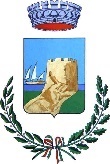 SETTORE GESTIONE DEL TERRITORIOUfficio Edilizia privata ed urbanisticaMODULO PER LA PRESENTAZIONE DELLE OSSERVAZIONI AL 
PIANO DI UTILIZZO DEI LITORALI DEL COMUNE DI SANTA TETRESA GALLURAal Comune di Santa Teresa GalluraSETTORE GESTIONE DEL TERRITORIOPiazza Villamarina n.1 09028 Santa Teresa Gallura (SS)Pec: protocollo@pec.comunestg.it* Da compilare a cura dell'Ufficio Tecnico ComunaleOggetto: 	Piano di Utilizzo dei Litorali adottato con Deliberazione C.C. n. 59 del 29.12.2023 Osservazione ai sensi dell'art. 20 comma 9 della L.R. 45/1989 e ss. mm. e ii.Il/la/I/le sottoscritto/a/i/e in qualità di ….....................................................................................................................(cittadino, legale rappresentante di ….., …..)con eventuali altri aventi titolo:presenta 1 - 	OSSERVAZIONE AL PIANO DI UTILIZZO DEI LITORALI ADOTTATO	L'OSSERVAZIONE INTERESSA:	 RELAZIONE TECNICO ILLUSTRATIVA: ____________________________________________________	 REGOLAMENTO - Art. _________________________________________________________________	 QUADRO CONOSCITIVO: _____________________________________________________________	 RELAZIONE ESPLICATIVA MODALITÀ DI ATTUAZIONE DEL PUL: ____________________________  ALTRO: _____________________________________________________________________________N.B. Per le osservazioni relative alla VALUTAZIONE AMBIENTALE STRATEGICA e alla VIncA dovranno essere utilizzati i moduli dedicati2 - CARATTERE DELL'OSSERVAZIONE:	OSSERVAZIONE DI CARATTERE GENERALE (non riferibile a specifica area)	OSSERVAZIONE DI CARATTERE PUNTUALE (riferita a specifica area)  Titolo area oggetto dell’osservazione (Eventuale):  Proprietario/comproprietario;  Altro specificare: __________________________________________________________________3 – CONTENUTO E MOTIVAZIONE DELL'OSSERVAZIONEIndicare in maniera sintetica il contenuto dell'osservazione al Piano di Utilizzo dei Litorali, con indicazione degli eventuali punti di cui si compone :Indicare le motivazioni a supporto dell'osservazione e le eventuali proposte:4 - DOCUMENTAZIONE ALLEGATA ALL'OSSERVAZIONE: 	planimetria catastale	documentazione fotografica *	estratto Piano di Utilizzo dei Litorali adottato	eventuali elaborato/elaborati proposta di variante 	altro specificare: ______________________________________	Firma	___________________________	(con allegata copia di documento di identità)Protocollo * Data *Numero progressivo * CognomeNomeNato aNato ilComune residenzaVia/LocalitàN° civicoCodice Fiscale CognomeNomeNato aNato ilComune residenzaVia/LocalitàN° civicoCodice FiscalePunto 1:Punto 2:Punto 3:Punto n:Punto 1:Punto 2:Punto 3:Punto n: